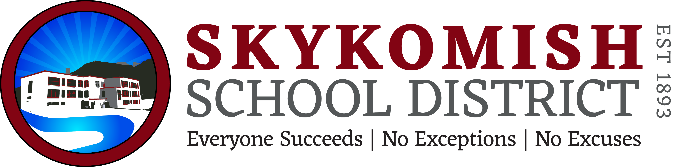 June 29, 2022 6:30 p.m.114 Railroad Ave W.Skykomish, WA Join Zoom Meetinghttps://us02web.zoom.us/j/82331638088?pwd=_KP55B461sHSF-N-0q_256M0yOWp-p.1Meeting ID: 823 3163 8088Passcode: 308880One tap mobile+12532158782,,82331638088# US (Tacoma)+13462487799,,82331638088# US (Houston)REGULAR BOARD MEETING SCHOOL BOARD MEETING AGENDARegular Meeting CALL TO ORDER:Pledge of AllegianceROLL CALL:  Mr. Robinson-Chair, Mr. Brown Vice Chair, Mr. Laverde, Mrs. Bonnie Jones & ASB Student Rep Ms. Rebekah Jay.CHANGES IN AGENDA: -CONSENT AGENDA:Approve Warrant #44393-44443 in the amount of $ 93,971.89. Minutes of the May 11 2022 Regular Board Meeting, May 18, 2022 Special Board Meeting, May 26, 2022 Regular Board Meeting , June 1 Special Board Meeting and June 15, 2022 Regular Board Meeting.General Fund $27,143.02	 ASB Fund:  $ 702.00  Capital Projects:  $7547.48                Payroll Checks: $ 5,467.00                                      Payroll Taxes: $ 31,771.22Payroll A/P $53,112.39	         Direct Deposit: $85,287.68Total Payroll: $175,638.29                 Enrollment:  FTE 32.66 Headcount (34), SPED (13) -38%COMMUNICATIONS, CORRESPONDENCE, REPORTS:  Financial Reports (C. Daniels:  Budget Status Report, Revenue & Expense Monthly Flow ReportStaff Reports:    Superintendent Report and Recognitions: Board President Report:  John RobinsonLegislative Representative Report:  Alberto LaverdeStudent Representative Report:  Rebekah JayAssociation Report:  PUBLIC COMMENTS:  The public is invited to attend Board meetings and will be given limited time during the open forum to voice opinions or concerns, except that all public or Board criticism of personnel of the district shall be heard only in executive session with the employee against whom the complaint is lodged present. (A written request to speak with the board in executive session must be received by the Superintendent five (5) business days prior to the Board meeting). No Board action may be taken under public comments.ACTION AGENDA ITEMS:Approve Revised 2161P  Special Education and Related Services for Eligible Student				Discussion/ActionApprove Surplussing of District Laptops 								Discussion/ActionApprove Interlocal Music Sharing Agreement between Index School District and Skykomish School District	 Discussion/ActionApprove Resignation Letter T. Slone,  HS English 							Discussion/ActionPosted:	June 27, 2022Thomas Jay, Secretary to the Board